                         Внеклассное занятие в начальной школе.ТЕМА: ПЛОДЫ РАСТЕНИЙ И «ПЛОДЫ» ЧЕЛОВЕКА. РИСУНОК «ФРУКТЫ»Учитель: Шувалова Ольга АлексеевнаЦЕЛЬ: изучение душевных и духовных черт характера человека, приобщение к основам христианской веры, обучение основам живописной грамоты, формирование навыков передачи цветом предметов с натуры, по памяти, представлению и умений пользоваться художественно-выразительными средствами  живописи, графики, углубление знаний по перспективе, цветоведению, передаче формы и объёма.                             Блок-план урокаПлоды растений.«Плоды» человека. Хорошие, добрые плоды.Грехи.Возможность исправления, покаяния. Таинства Причащения и Исповеди.Рисунок-натюрморт «Фрукты».Наглядный материал для проведения беседы:- фрукты и овощи в мешочке;- два подноса и две тарелки.Наглядный материал для рисования:- репродукции с изображением натюрморта;- натюрморт из яблок и груши (цвет фруктов чистый без оттенков: красный, жёлтый, зелёный).Раздаточный материал:- акварель;- простой карандаш;- ластик;- альбомный лист;- палитра;- салфетка;- баночка с водой;- кисти круглые №3 и №5.Дополнительный материал:- разделочная дощечка; нож.                                ХОД УРОКА.Организационный момент.- Здравствуйте, ребята! Я очень всех рада видеть. Наше занятие по традиции мы начинаем с чтения молитвы «Царю Небесный». (Дети читают молитву)     2. Сообщение темы и целей занятия.- Сегодня у нас очень интересное занятие, которое мы должны провести с пользой для себя, научиться думать, рассуждать и творчески работать.В мешочке, который находится у меня в руках, лежат предметы известные вам. А вот что это за предметы – попробуйте догадаться, не глядя в мешочек, ощупывая рукой. (По мере угадывания учитель раскладывает фрукты и овощи на разные подносы).- Как назвать одним словом предметы на каждом подносе? (Овощи, фрукты)- А как можно назвать одним словом все предметы, фрукты и овощи? (Плоды)- Где они растут? Когда созревают?3. Работа по теме.«Плоды» человека.- Не только растения приносят плоды, но приносит плоды и каждый человек. Какие же это плоды?  Это наши дела, слова и даже мысли. Хорошие дела, слова, мысли – это хорошие плоды. Приведите примеры наших плодов-дел. (Ответы детей, учитель кратко обобщает детские мысли).Грехи.- Но не все плоды, например на яблоне, бывают хорошими, попадаются и плохие: гнилые, порченные, съеденные червяками.- Так же и у человека. Не все его дела, слова, мысли, к сожалению, хороши. Исходит из человека и плохое. Вспомните случаи из жизни, из прочитанных книг. Вспомните примеры из Священного Писания. - Всё это называется словом «грех». Это – наши грехи.Возможность исправления, покаяния.- Как червячок портит яблоко, так и грех вредит нашей душе, отдаляет и вредит нашей душе, отдаляет и скрывает её от Бога. А чтобы этого не было, чтобы можно было исправить дурное, очиститься от греха, есть покаяние. Установлено церковное Таинство Исповеди, во время которого человек кается в совершённых грехах перед Богом и, если покаяние было искренним, получает прощение, разрешение от грехов. В Таинстве Святого Причащения душа невидимо соединяется с Богом. - Расскажите о том, как вы себя чувствуете до исповеди и после неё. Вспомните, как вас причащает священник. Что-то меняется в вашей душе после причастия? Расскажите об этом.- Пусть будет побольше у нас плодов добрых, угодных Богу и радующих близких.4. Творческая работа детей.- А рисовать мы сегодня будем плоды земные: вот эти яблоки и груши.- Перед вами фрукты. Когда мы их нарисуем, вы увидите на своём листе рисунок из фруктов. Как называется такой рисунок? (Натюрморт)- Известно, что если на картине изображены неодушевлённые предметы: цветы, фрукты и так далее, - получается натюрморт.- Какого цвета плоды вы видите? (Яблоки красные, груша жёлтая)- Какие ещё есть отличия между этими плодами? (Яблоки круглые, а груша вытянутая, яблоки мельче, а груша крупнее)- Кто из вас может на доске нарисовать яблоко? Хорошо. Действительно, яблоко легче всего рисовать в два приёма полукруглыми линиями, а потом нарисовать ножку. (Ил.№1)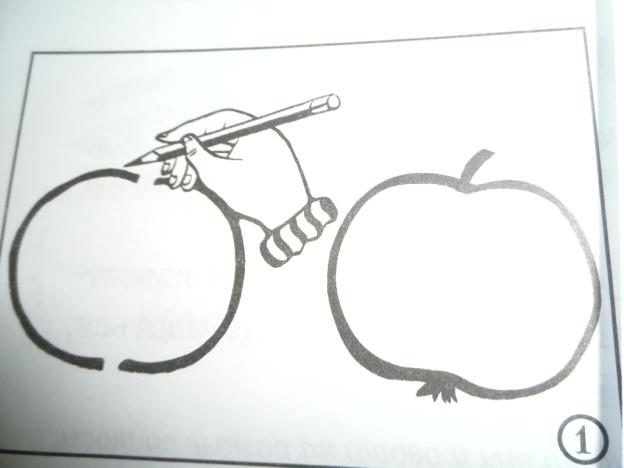 - Когда рисуешь натюрморт, то нужно рисовать именно так, как видишь. И цвет, и форму, и расположение.- Скажите, сколько яблок вам видно? Кому-то видны два яблока целиком и груша. А кому-то видно только одно яблоко, а два других плода – частично (их заслоняет одно яблоко)- Кто может изобразить на доске грушу и яблоко. (Ил. №2,№3)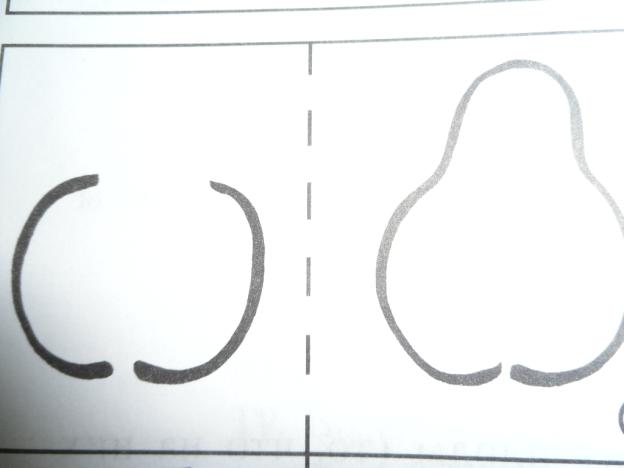 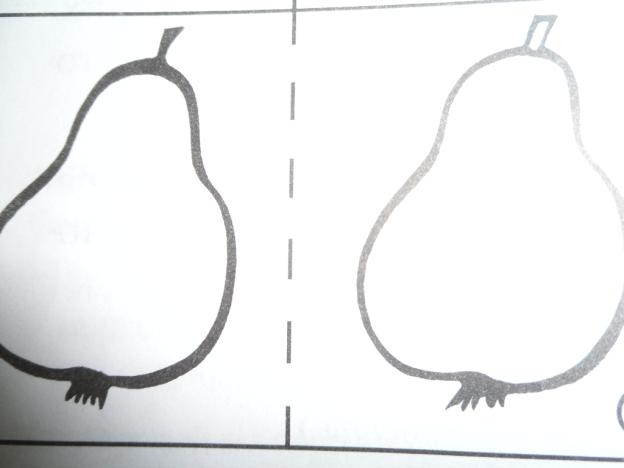 - А теперь посмотрим на наш лист. Как сделать, чтобы фрукты оказались на нём. - Давайте внимательно посмотрим сначала на натюрморт, потом на лист бумаги. И опять: на натюрморт, затем на лист бумаги. Теперь представьте, что в вашей руке лежит одно из этих яблок – крупное и круглое. Положите своё невидимое яблоко на лист. И указательным пальцем обведите это место. Также поступите с другими фруктами. Смотрите, чтобы невидимое яблоко не было больше того, которое вы обводите, чтобы размер яблока совпал с настоящим. На каком месте лучше расположить яблоки?(В центре)- Теперь мы будем делать набросок. (Ил.4)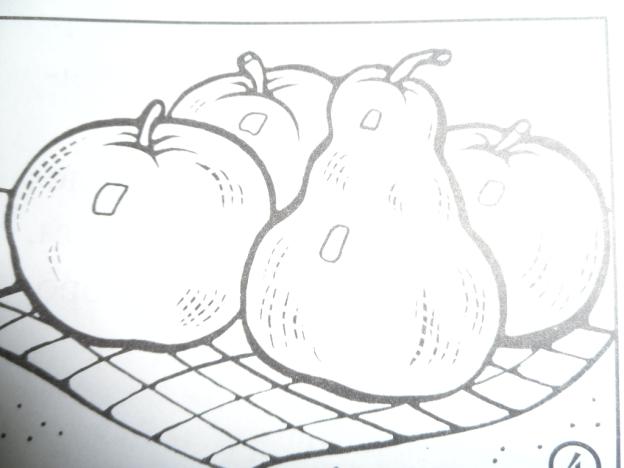 - Набросок – это рисунок, который выполняют тонкими линиями, изображая самое главное, и который легко можно исправить при необходимости. А когда вы увидите, что всё получается так, как нужно, можно будет обвести рисунок более чёткой линией, с более сильным нажимом. После этого можно приступать к раскрашиванию акварелью.- Возьмите круглую кисть №5. Раскрашивать будем сначала грушу. (Ил.№5)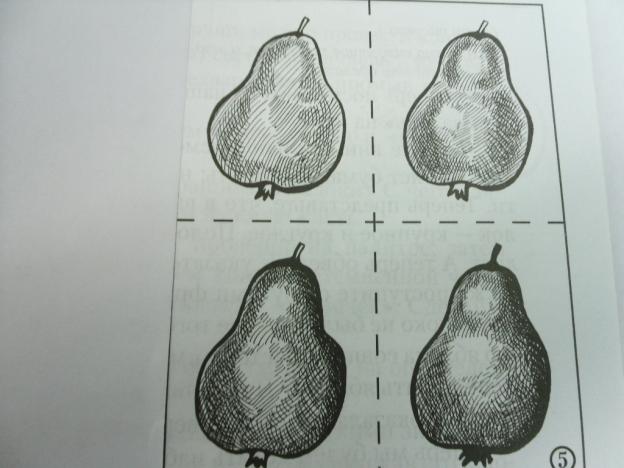 - Сравните рисунок с нашим натюрмортом: где потемнее, добавьте краску. А вот в том месте, где нужно сделать светлее, мы выбелим пятнышко. Это пятнышко называется бликом.- Теперь с более тёмной части груши можно провести контурную линию светло-коричневым цветом.  Кисть уберите , предварительно промыв и обсушив её на салфетке.- Тонкой кистью №3 нарисуем ножку плода и «глазочек».- Кто скажет, как мы будем раскрашивать яблоки? С чего начнём?(С воды). Но сначала возьмём нужную кисть. Потом подберём нужный цвет, проверив на палитре, затем выберем светлое пятнышко, сделаем контур затемнённой части и тонкой кистью дорисуем ножку яблока и «глазочек».- Сделайте это самостоятельно.- Осталось только показать, что фрукты лежат на определённой поверхности.- Возьмите кисть №5 и лёгкими зигзагами, как будто стираете ластиком, положив весь ворс, сделайте несколько штрихов водой под фруктами и с боков. Потом добавьте цвет и снова повторите предыдущее движение. Чем ближе к нижней части яблок, тем цвет темнее, чем дальше от фруктов, тем светлее.- Итак, перед нами натюрморт «Фрукты», изображённый таким образом, что мы можем узнать каждое яблоко, понять, что нарисована именно эта груша, именно те фрукты, которые лежат на столе.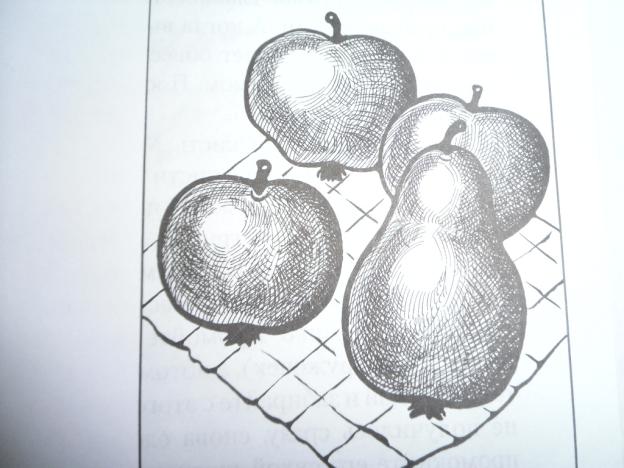 5. Итог урока.- Как вы думаете, чего мы ещё не сказали о фруктах? Мы не знаем какие они на вкус. Сейчас попробуем и скажем. (Учитель разрезает фрукты и угощает детей)- Чем вам запомнилось сегодняшнее занятие? Что вы возьмёте себе на заметку  для дальнейшей работы?Чтение молитвы «Достойно есть»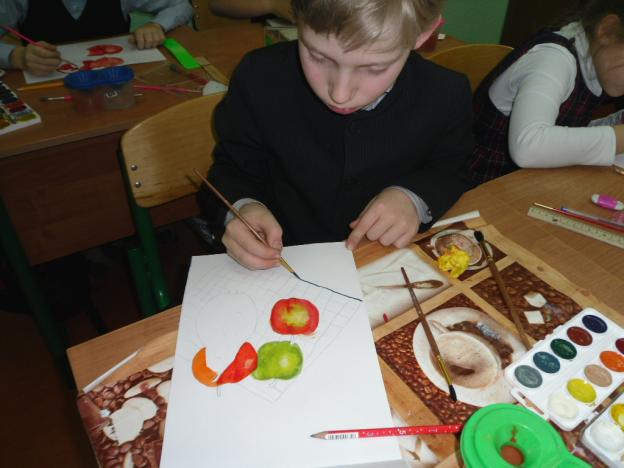 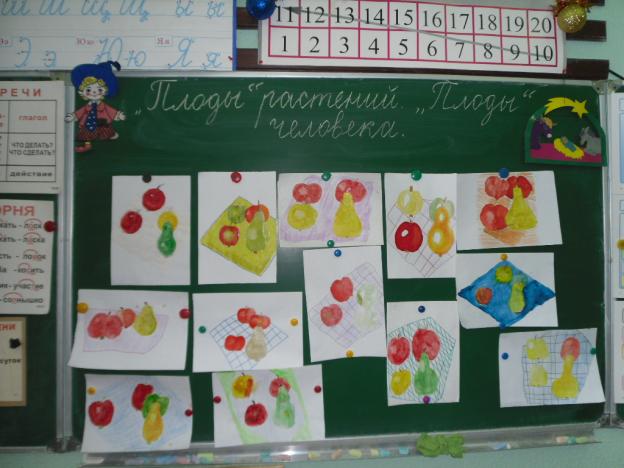 